School District 14 ResourcesCompiled by your School District 14 Community Education Council (CEC14)Facebook: @CECd14      |    Instagram: @CECd14    |   Twitter: @council_14Phone: 718.302.7624     |     Email: cec14@schools.nyc.gov     |     Website: www.cecdistrict14.comTo receive the latest updates from Notify NYC, text COVID to 692-692, or text COVIDESP to get the same updates in Spanish.All New York City playgrounds are closed until further notice.School buildings will likely remain CLOSED for the rest of the 2019-2020 school yearMore info here http://schools.nyc.gov/ or call 311If you are in need of devices for remote learningCall the DOE Service desk Monday-Friday, 6am-5pm at 718-935-5100 or call 311Go online to: https://coronavirus.schools.nyc/RemoteLearningDevicesThis organization is also sending devices: http://www.globetops.com/get-laptopped/Attendance Attendance will not be counted against students at this time, and it will not affect middle school or high school admissions. Students are encouraged to participate online everydayThe New York state English Language Arts and math exams for grades 3-8 have been suspended by the New York State Education Department (NYSED)Regents exams have been cancelled for June, 2020Students who planned to take one or more Regents exams in June will be exempt so long as they pass the related course this school year. The same standard applies for students who wanted to take a 4+1 Pathway exam.If a student has already passed a course but was planning to take the exam in June, they will also be exempt from the exam. If a student fails the course, they must take summer school and pass the class in order to earn the diploma credit by August.Students who wanted to retake the test to get a passing score must show/inform their school that they intended to take the June exam, received tutoring or academic intervention to prepare for the test, or have already recently retaken the exam in an attempt to raise their score. Districts will still be required to allow students to take the test at a later time if they wish.Community ResourcesYOU DO NOT HAVE TO GIVE IMMIGRATION STATUS TO USE ANY OF THESE SERVICESImmigrants and public chargeOn March 13, US Citizenship and Immigration Services (USCIS) said that seeking or using healthcare services related to COVID-19 will NOT be considered under the public charge rule, even if the services are Medicaid-funded. Anyone who needs help during the COVID-19 crisis should seek care without fear, regardless of immigration status or ability to pay for health services. DACA RecipientsFor help renewing your application call ActionNYC at 1-800-354-0365 (we may even be able to help you out with the renewal feeHuman Resources Administration (HRA)The New York City Human Resources Administration/Department of Social Services (HRA/DSS) provides New Yorkers in need with essential benefits such as Food Assistance and Emergency Rental Assistance. Available HRA programs:SNAPTEMPORARY CASH ASSISTANCECAREER SERVICESHOMELESSNESS PREVENTIONENERGY ASSISTANCEWeCAREHEALTH INSURANCEDOMESTIC VIOLENCE SERVICESHIV/AIDS SERVICES ADMINISTRATIONADULT PROTECTIVE SERVICESHOME CARE/LONG TERM CARECHILD SUPPORT ENFORCEMENTIDNYCFor more information on our programs, please call HRA Infoline at 718-557-1399 or 311For Medicaid Renewal: Call the HRA Medicaid Helpline at 888-692-6116Senior Citizen Rent Increase Exemption & Disability Rent Increase Exemption (SCRIE/DRIE) These programs help eligible senior citizens (aged 62 and over) and tenants with qualifying disabilities (aged 18 and over) stay in affordable housing by freezing their rent.Call 311Health care and testingYou should consult with your doctor if you:Have fever, cough, shortness of breath or other cold or flu-like symptoms and do not feel better after three to four daysHave mild symptoms and are an older adult or have any of the chronic health conditions listed aboveUse telephone, text, telemedicine or a patient portal to reach out rather than going to your doctor in person. You and your provider will decide if you need to come to medical care.If you need help finding a health care provider, call 311.Confidentially self report COVID19 status and symptomscall 311 or go to nyc.gov/cv19engagementportal If you see price increases for items in short supply due to COVID-19report it by calling 311 or online at  nyc.gov/dcwpMental Health Support New Yorkers Can Access While Staying HomeYou can contact NYC Well, a confidential helpline for overwhelming stress, mental health and substance misuse services. Trained counselors can provide you with support 24 hours a day, 7 days a week, in over 200 languages. Services include: Crisis counseling, Peer support, Short-term counseling, Mobile crisis teams, All services are free to New Yorkers, regardless of insurance coverage or immigration status.call 888-NYC-WELL (888-692-9355)text “WELL” to 65173chat on line, and find apps and online tools at nyc.gov/nycwell Aging New YorkersIf you feel lonely or isolated or have questions about mental health services, or are a caregiver with questions call the NYC Department for the Aging hotline at 212-AGING-NYC (212-244-6469)VeteransVeterans living in New York, or New Jersey, can get trauma counseling and crisis intervention support. Call 311 to get connected to these services; in an emergency, call 911. Or call the Veterans Crisis Line: 800-273-8255.Students & Young PeopleThe NYC Department of Youth and Community Development is continuing to provide services for young people in Runaway and Homeless Youth Residences and Drop-In Centers. call DYCD Youth Connect at 1-800-246-4646 or 1-646-343-6800email DYCDCOVID19@dycd.nyc.govLet’s work together to put an end to bias incidents and hate stemming from #COVID19 stigmaCall 311 to report any COVID19 related discrimination to the New York City Commission on Human Rights. Call 911 if you are a victim of or witness a hate crime.If you believe an employer is violating either existing labor laws or recently issued executive ordersCall 311 or the New York State Attorney General at (212) 416-8700 or Labor.Bureau@ag.ny.gov to report them. Learn more: https://www1.nyc.gov/site/dca/workers/worker-rights.pagePeople with DisabilitiesACCESS-A-Ride is no longer scheduling shared rides until further notice.NYC Department Of Transportation is extending the all City Parking Permits or Temporary Permits for People with Disabilities that expired or will expire in 2020.Residents can call 646-599-9999 to request a wheelchair-accessible taxi from anywhere in the five boroughs.For specific questions or concerns please contact the Mayor’s Office for People with Disabilities directly:Voice Phone: 212-788-2830Video Phone: 646-396-5830Online: on.nyc.gov/2UN4350Domestic violenceIn an emergency, dial 911. The National Domestic Violence 24-hour hotline is: 1-800-799-7233, or for TTY: 1-800-787-3224.The New York State Domestic and Sexual Violence 24-hour hotline is: 1-800-942-6906, or for the deaf or hard of hearing: 711.The 24-hour hotline for Safe Horizon, a non-profit serving individuals in New York City is: 1-800-621-4673. TTY 866-604-5350 to speak with a counselor. The 24-hour live-operated bilingual (English/Spanish) hotline for the Violence Intervention Program is: 1-800-664-5580.For anyone needing resources to help themselves or a loved one experiencing dating, domestic, or gender-based violence, you can also visit the NYC Hope Resource Directory at nyc.gov/NYCHOPE. For immediate safety planning, shelter assistance, mental health support, and other resources, call NYC Family Justice Centers Monday to Friday, from 9am – 5pm. The physical locations of the Family Justice Centers are temporarily closed.Brooklyn: 718-250-5113During evenings and weekends, call NYC’s 24-hour hotline: 1-800-621-467324/7 Rape and Sexual Assault Hotline: 1-212-227-3000 Chat with an advocate: visit Safehorizon.org/SafeChat Assistance for anyone impacted by crimes, including support for family members of homicide victims. Hours are Mon – Fri, 9am – 5pm at 1-855-234-1042 Section 8 ParticipantsNYCHA is suspending all termination actions while the City is under a state of emergency, but at a minimum, 60 days.  Families who experience a complete loss of income may qualify for NYCHA’s Minimum Rent Exemption. Public Housing Residents struggling with rentNYCHA is halting residential evictions for as long as the City is under a state of emergency.  You may qualify for a rent reduction if all the following conditions are met:There is at least a 5% reduction to gross incomeCurrent rent is more than 30% of the net household income; andReduction in income has lasted at least two months.Residents can request a rent reduction by completing an Interim Recertification via the NYCHA Self-Service Portal at https://selfserve.nycha.info or by calling their Property Management Office to request a paper form be mailed to your home.If your household experiences a complete loss of income, you may qualify for NYCHA’s Zero Income PolicyFor more information on the above, please contact:your Property Management Officecall 718-707-7771visit the NYCHA website at nyc.gov/nychavisit NYCHA Self-Service Portal at https://selfserve.nycha.infoAs a reminder, public housing residents can pay your rent via phone:NYCHA’s Phone Payment System at 1-877-481-9947. Payments made before 5:00 PM EST will be credited the same day. For other ways to pay rent, go online on.nyc.gov/payrentThe New York City Department of Education is providing three free grab and go meals a day to ALL New Yorkers. You can find a site to pick up food by texting “FOOD” or “COMIDA” to 877-877Meals Hubs will operate Monday through Fridaychildren and families from 7:30 am to 11:30 amadults (and children and families) from 11:30 am to 1:30 pmAll adults and children can pick up three meals at one timeVegetarian and halal options available at all sitesParents and guardians may pick up meals for their childrenNo registration or ID required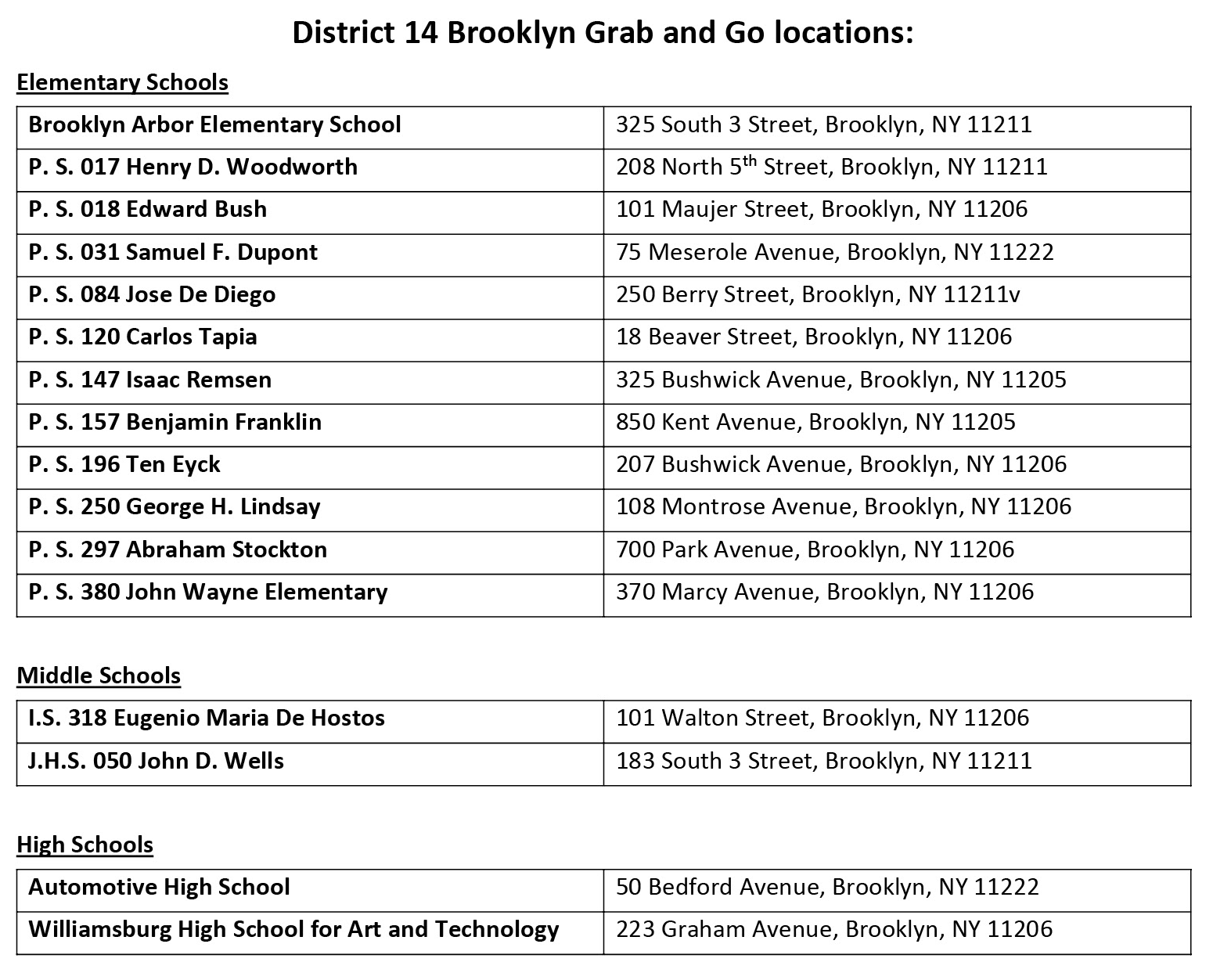 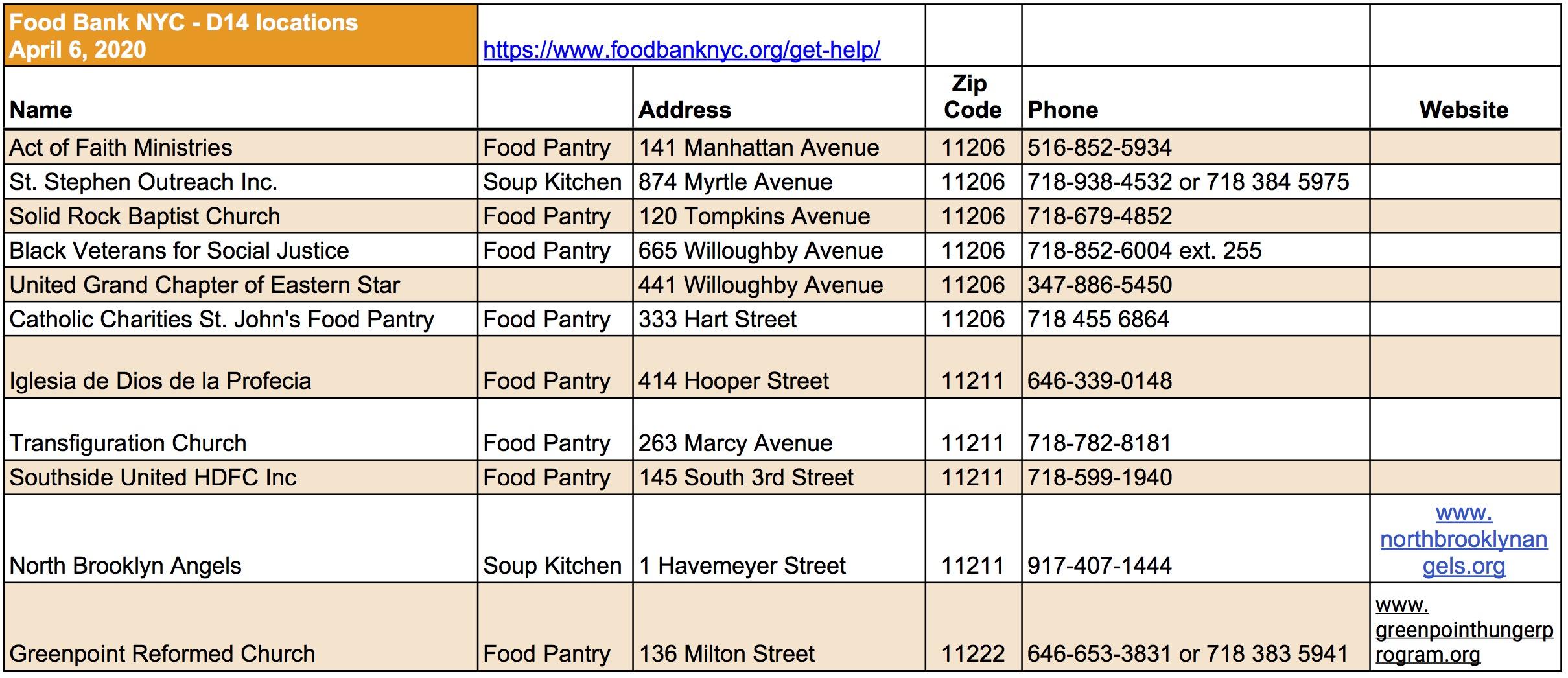 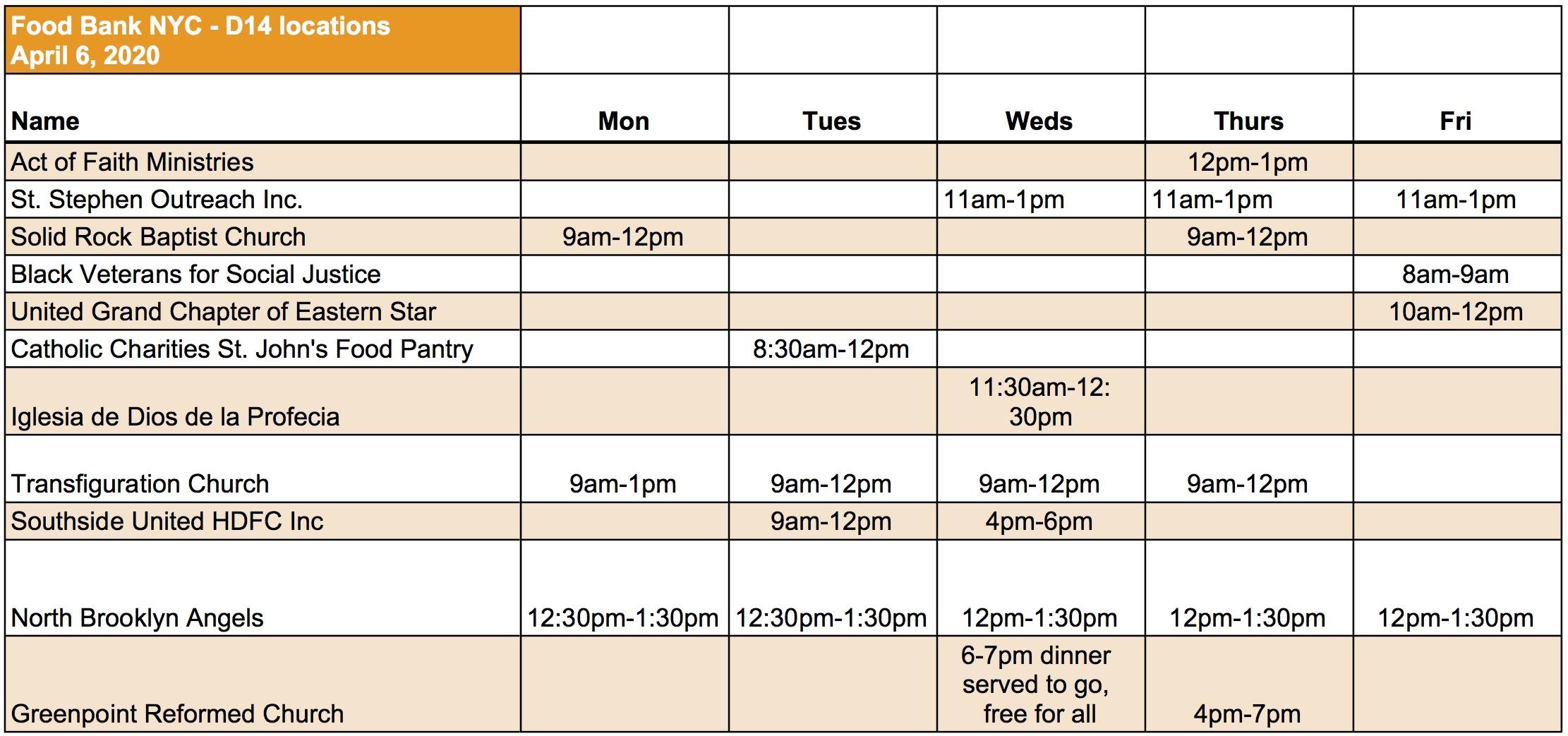 City Food ResourcesCall the Emergency FoodLine at 866-888-8777. This is an automated hotline available 24 hours a day, 7 days a week.Or go to https://www1.nyc.gov/site/hra/help/food-assistance.pagePlentiful Pantry App w/City Harvest - Locate and connect with food pantries across this city.The app is in 9 languages, and includes 170 pantries across all 5 boroughs. Text “FOOD” to 726879To access SNAP online orderingYou can now use your Supplemental Nutrition Assistance Program (SNAP) benefits to shop online for groceries, and have them delivered to you. Use your EBT card to shop at these participating stores: Amazon, ShopRite, Walmart Note: SNAP benefits cannot be used to pay delivery fees. Be sure to confirm an online store delivers to your home address.Go to https://www1.nyc.gov/site/hra/help/snap-online-shopping.pageWorld Central Kitchen (WCK) #ChefsForAmerica is distributing fresh, individually packaged grab-and-go meals to local families at the designated sites listed below.For more info: Call Senator Gournades Office: 718-238-6044Pick up sites and schedules:Senator Gounardes Office: Mon & Thurs, 12-2pm8018 5th AveCornerstone Baptist Church: Mon-Sat, 11-2pm	574 Madison St.Bushwick Generator: Mon-Sat, 12-1pm	215 Moore St.Elite Brooklyn: Mon, Weds, Fri, 12pm-1:30pm	128 Metropolitan Ave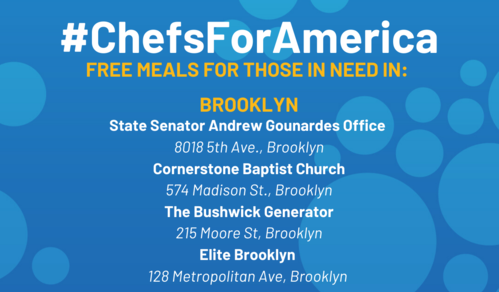 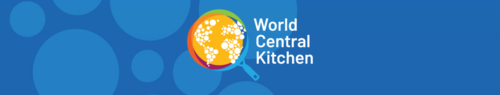 